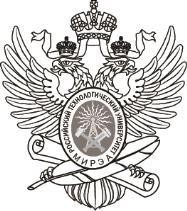 МИНОБРНАУКИ РОССИИФедеральное государственное бюджетное образовательное учреждение     высшего образования«МИРЭА – Российский технологический университет»РТУ МИРЭАОтчет по выполнению практического задания № 7Тема:«Рекурсивные алгоритмы и их реализации»Дисциплина: «Структуры и алгоритмы обработки данных»Выполнил студент:    Моисенко М. О.Фамилия И.О.Группа:                            ИКБО-00-22Номер группыМосква – 2023ПОСТАНОВКА ЗАДАЧИЦель: получить знания и практические навыки по разработке и реализации рекурсивных процессов.Условие задания Разработать и протестировать рекурсивные функции в соответствии с задачами варианта.Индивидуальный вариант под номеров 9.Функции:1. Бинарный поиск элемента в массиве.2. Создание двунаправленного списка.РЕШЕНИЕ ЗАДАНИЯ 1Реализация бинарного поиска иттерационноint ClassicBinSearch(const int* arr, int count, int key)
{
    int l = 0;
    int u = count - 1;

    while (l <= u)
    {
        int m = (l + u) / 2;
        if (arr[m] == key)
            return  m;
        if (arr[m] < key)
            l = m + 1;
        if (arr[m] > key)
            u = m - 1;
    }
    return -1;
}Реализация бинарного поиска рекурсивноНа каждом шаге цикла итерационного алгоритма сравнивается текущий элемент, и наибольший из всех предыдущих, что делает возможным выполнение задачи с помощью рекурсивного алгоритма. На каждом шаге рекурсивной функции возвращается наибольшее значение из текущего и наибольшего их всех предыдущих, т.е. значения этой же функции для массива, длинной на единицу меньшей текущей. Условием выхода из рекурсии является наличие только одного элемента в массиве. В это случае возвращается сам элемент.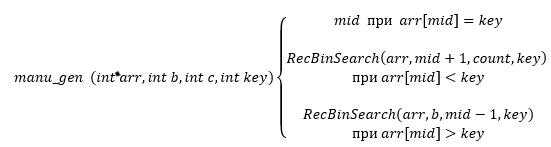 Рисунок 3 – Входные данные тестирования функцийint RecBinSearch(int* arr, int b, int count, int key)
{
    if(b <= count)
    {
        int mid = b + (count - b) / 2;
        if(arr[mid] == key)
            return mid;
        else if(arr[mid] < key)
            return RecBinSearch(arr, mid + 1, count, key);
        else if(arr[mid] > key)
            return RecBinSearch(arr, b, mid - 1, key);
    }
    return -1;
}Тестирование работы алгоритмаРезультаты тестирования функций программы при различных входных данных представлены на рисунке 3 и 4.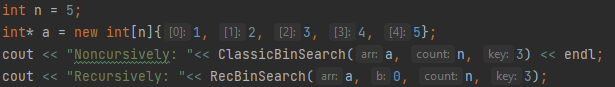 Рисунок 3 – Входные данные тестирования функций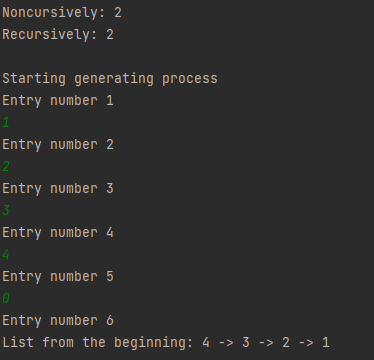 Рисунок 4 – Вывод в консолиПо результатам тестирования можно сделать вывод, что все функции являются рабочими.РЕШЕНИЕ ЗАДАНИЯ 2Рекурсивная реализация создания двунаправленного спискаvoid manu_gen(listik& a, int v, int& i)
{
    cout << "Entry number " << i << endl;
    i++;
    if (v == 0)
        return;
    else
    {
        cin >> v;
        manu_gen(a, v, i);
        if (v != 0)
            a.add_l(v);
    }
}Тестирование работы алгоритмаРезультаты тестирования функций программы при различных входных данных представлены на рисунке 5.По результатам тестирования можно сделать вывод, что все функции являются рабочими.ВЫВОДВ ходе выполнения работы были получены знания и освены практические навыки работы с рекурсивными функциями.СПИСОК ИНФОРМАЦИОННЫХ ИСТОЧНИКОВ1. Структуры данных и проектирование программ : Пер. с англ. / Р. Круз. — М.: БИНОМ. Лаборатория знаний, 2017. — 766 с.2. Полный справочник по C++ : Пер. с англ. / Г. Шилдт. — М.: ООО "И.Д.Вильямс", 2016. — 796 с.: ил. — Предм. указ.: с. 787-796